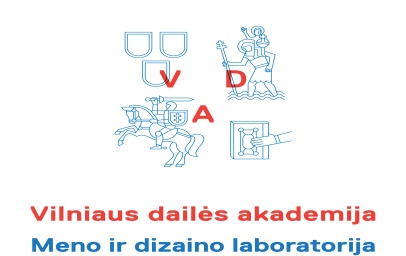                                                                                        Patvirtinta:                                                                                      2016 - 09 - 01                                                            Rektoriaus Įsakymu Nr. VĮU - 47KERAMIKOS LABORATORIJOSDARBO TAISYKLĖSKeramikos laboratorija susideda iš aštuonių skyrių:    molio skyrius, kuriame sandėliuojamas, perdirbamas ir išduodamas molis, galima lipdyti;   cheminių mišinių skyrius, kuriame perdirbamos, išduodamos ir sandėliuojamos glazūros, angobos,    pigmentiniai mišiniai;   krosnių skyrius, kuriame sustatytos elektrinės keramikos degimo krosnys;   glazūrinė, kurioje purškiamos glazūros;    gipsinė, kurioje vykdomi gipso liejimo darbai;   bendrosios dirbtuvės ir žiedykla, kuriose studentai gali lipdyti, žiesti žiedimo staklėmis;    lauko kiemelis, kuriame pastatytos  malkinės keramikos degimo krosnys.Keramikos laboratorija gali naudotis VDA studentai ir darbuotojai:išklausę pirmosios medicininės pagalbos, darbo saugos kursus bei susipažinę su bendrosiomis įrangos/ aparatūros naudojimosi instrukcijomis, ir pasirašę darbo saugos ir sveikatos instruktavimo žurnale. Pirminiai darbo saugos kursai vyksta pavasario ir rudens semestro pradžioje. Informacija skelbiama www.vda.lt  tinklalapyje;pasirašę su VDA abipusę Sutartį dėl Pasinaudojimo laboratorijos patalpomis, įrengimais, įrankiais studijų tikslais;susipažinę pasirašytinai su naudojamų cheminių medžiagų/ mišinių Saugos Duomenų Lapais.2. Vienu metu laboratorijoje gali dirbti:a)	po 5 studentus – molio patalpoje, gipsinėje;b)	po 7 studentus – bendrosiose dirbtuvėse ir žiedykloje.Keramikos laboratorijos darbo laiko grafikas:                     nuo  9.00 iki 18.00 val. * (*penktadieniais  nuo  9.00 iki 17.00 val.)                     pietų pertrauka nuo 13.00 iki 14.00 val.Galima iš anksto rezervuoti savo darbo laiką, t.y. užsiregistruoti Registracijos lapuose, nurodant savo planuojamą laiką nuo – iki.Vadovaujantis rektoriaus Įsakymu Nr.VĮ-43 (ūk) dėl naudojimosi laboratorija ne darbo metu,  studentas ar darbuotojas privalo gauti konkrečios laboratorijos vedėjo rašytinį leidimą.Pagrindinės saugumo technikos taisyklės įeinant į laboratorijos patalpas:ilgi plaukai privalo būti susirišti. Jokių laisvų ar kabančių detalių, papuošalų;rekomenduojama uždara avalynė;dėvėti specialius darbo rūbus, asmeninės saugos priemones (priklausomai nuo darbo specifikos: apsaugines pirštines, apsaugines prijuostes, apsauginius akinius, respiratorius) yra kiekvieno dirbančiojo asmeninė atsakomybė. Laboratorijoje dirbantys studentai medžiagomis aprūpinami dalinai.Specialisto išduotos priemonės, darbo procesui vykdyti, privalo likti laboratorijos patalpose, baigus darbą turi būti grąžintos specialistui.Norint dirbti už laboratorijos ribų, rankiniai įrankiai išduodami tik pasirašius įrankių išdavimo žurnale.Kiekvienas asmeniškai atsako už Jam išduotus įrankius specialistui.Atsinešti asmeniniai įrankiai (peiliukai, lipdymo ir glazūravimo priemonės, kiti įrankiai) yra dirbančiojo asmeninės  atsakomybės dalis.Cheminės medžiagos/ mišiniai turi būti saugomi laisvai neprieinamose vietose, užrakintose spintelėse. Tos vietos turi būti paženklintos skiriamaisiais saugos ženklais, o tara turi būti paženklinta matomais užrašais. Pakrovimo - iškrovimo į degimo krosnis darbus gali atlikti tik atsakingas laboratorijos darbuotojas, studentai ir kiti asmenys neprileidžiami.Visi dirbantys laboratorijoje privalo palaikyti švarą, taupyti elektros energiją, medžiagas, tausoti ir saugoti laboratorijos materialinį turtą.Laboratorijoje dirbantys privalo laikytis darbo saugos reikalavimų.Baigus darbą, darbo vieta ir žiedimo staklės turi būti tvarkingai nuvalytos, įrankiai grąžinti specialistui, nepriklausomai nuo to, ar kas nors dar naudosis darbastaliu ar staklėmis.Dirbantieji laboratorijoje savo nebaigtą  darbą ir asmeninius įrankius gali pasidėti į nurodytą vietą (už  saugojimą laboratorijos darbuotojai neatsako).Visais klausimais Jūs galite kreiptis į laboratorijos aptarnaujantį personalą, kuris Jums visada padės.Neštis maisto produktus bei gėrimus į laboratorijos patalpas ir rūkyti jose draudžiama.Apsvaigę nuo psichotropinių medžiagų ir alkoholio į laboratoriją neįleidžiami.Tris kartus pažeidus šias taisykles, Jūs prarasite galimybę dirbti laboratorijos patalpose.